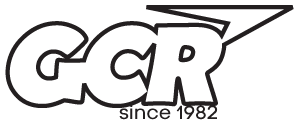 Garden City Runners Main Committee MeetingWednesday 4th July 2018, from 8.00pmheld at The Attimore, Ridgeway, WGC, AL7 2ADMINUTESMembers: Brad Smith (Chair), Louise Smith (Vice Chair), Helen Paine (Secretary), Andy Newbury (Treasurer), Sue Fletcher (Membership), Sean Bowen, Tony Harden1ApologiesApologies from Jane, Rich, Peter Lapthorne2Minutes and Matters ArisingMinutes agreed as correctMatters arising: Privacy statement is fine.Thank you email sent to Sam regarding Thursday use of the dance studioEA research still to completeBrad did ask Rich S about entry system for Festive 5Craig confirms 20:20 race for the centenary is a ‘distinct possibility’Action: Brad to chase response from Rich S3AGM PreparationsResignations – Nikki, John and Delphine from social committee (see actions – a social committee may prefer to meet independently of main committee so as not to get caught up in other business that is not of great interest to them).  Social ideas suggested – beer mile, parkrun tourism.  Main focus needs to be organising annual awards evening.Tony welcomed to the committee.  Jane unable to attend this evening but still keen to find out more.  Karen unable to take up the position due to other commitments.  Further potential new members identified to approach.Schedule for meeting confirmed.Helen to cater as per last year’s AGM.Gift voucher to be offered to all beginners’ course leaders as a small thank you (Charlotte, Karen, Sandra).Views on Thursday running sessions to be gathered at AGM.Request for further run leaders and a run leader organiser to be made at AGM.Action: Brad to approach additional potential new committee member –Nigel Cavill – and to confirm with Jane.Brad to offer a separate social committee in AGM speech with prime task to organise the awards night.Brad to bring laptop and projector, Sue to bring screen, Helen to organise catering.Louise to find out if there are any more beginners’ course leaders (Helen P, Mick Wise).  Brad to purchase gift vouchers.4.Welwyn 10kCommittee recognised the excellent work of Craig and Nikki Stephenson plus RD, Peter Harvey.Just under £3,000 to be donated to the Welwyn Festival charity.Action:  Brad to organise for medals and t shirts to be brought to AGM to give to volunteers.Brad to purchase gift for Craig and Nikki.5.Member MojoTrial run completed and data imported.  Won’t be up and running for AGM.  Karen Atkinson supporting with implementation.Action:  None6.Authorisation of small purchasesAgreed that small purchases did not need to be approved by all of the committee.Action: Louise to purchase GCR’s own urn.7.Visually impaired runners
Is club able to support Simon and other VI runners in their training and attendance at events such as parkrun?Are there other runners who need support/want to be involved with the club?Host a workshop to give runners an insight and training.Action: Louise to approach Kerry French about running a workshop, which Simon would also be invited to.Ask Simon if there are more VI runners wanting to be involved in GCR.8.SFO rename to Ridgeway AcademyAll marketing, website etc to show change of name.Action:  Future9.Club KitFlags and sail banners are now with us.  Must make better effort to use them at races etc.   Louise has started setting up kit page for website.  Would be good to then be able to order direct from the website.When purchasing kit, payments need to be taken in advance and preferably online, not cash (until above achieved).Action: Sean and Helen to coordinate flags and sail banners being brought along to races.Louise to approach Bob Saville and then Tom Denby regarding online kit order form (e commerce site)Andy to speak to Gary regarding a stock take.10.ReportsFinance – HealthyMembership – HealthyRace committee – discussed race subsidy budget and Avery calendar.  Update re: mob match – lack of volunteers.Action: Brad to post on FB re: volunteering at mob match.Committee to discuss race subsidy budget further, especially with regards Endure.11Any Other Business NoneDate of Next MeetingBrad to organise a Doodle to establish date of next meeting